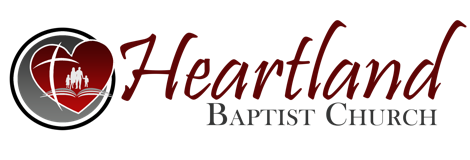 PNEUMATOLOGY REVIEW PT 6 - Isa 59:19.VIII. THE WORK OF THE HOLY SPIRIT IN RELATION TO THE ____________: In addition to the Spirit’s work in ___________, we will take a quick look as His ministry in regard to the Lord’s _____________: HE GIVES GIFTS TO ___________. Rom 12; 1 Cor 12.  To be examined in a future lesson. HE _________ THEIR MISSIONARIES/_________ ___________. Acts 13:1-4. HE CALLS AND APPOINTS ___________. 	Acts 20:17,28.    D. HE ___________ THE LEADERS. Acts 15:22-28.   E. HE _________ CHURCH MEMBERS. 1 Tim 4:1; plus, many more verses.    F. HE _________, JUDGES, AND ___________ THE CHURCHES. Rev 2;3.  Revelation 3:22 He that hath an ear, let him hear what the Spirit saith unto the churches.EMBLEMS OR __________ OF THE HOLY SPIRIT:     1. ________ - Jn 7:37-39; Water that refreshes and ___________ completely!  “flow rivers” - boldness see Acts 4:31.        2. ______ - Mt 3:11,12; Isa 4:4; Heb 12:29. Fire often means God’s __________, refining, purifying, ____________, approval, and God’s ___________.       3. ______ - Jn 3:8. As the ________ of God gives life to the ______, the new birth comes as the Spirit _________ spiritual life into the ____-_____ body.     4. ____ - Ps 45:7; Acts 10:38; 1 Jn 2:27. Jesus is the Christ, the __________ _____!  See Isa 11:2; 59:21; 61:1. Oil also was used to fuel the ________.      5. ______ - Mt 3:16. Harmless, _________ bird. Mt 10:16. Noah sent the dove to see if the ______ had surfaced again.   